PUBLIC MEETING NOTICE 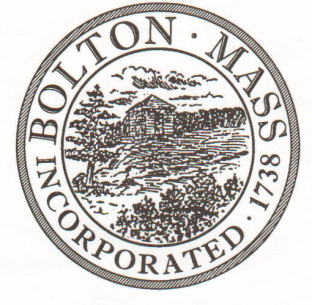    TO OFFICE OF THE BOLTON TOWN CLERKTIME STAMP		        	               MEETING	   PUBLIC HEARING   (Please underline appropriately)NOTE: Notices and List of Topics or Agendas are to be posted 48 hours in advance of the meetings excluding Saturdays, Sundays and legal holidays.  Please keep in mind the Town Clerk’s hours of operation and make necessary arrangements to be sure your posting and agenda is made in adequate time.LIST OF TOPICS / AGENDACovid-19 response, discussion, updatePublic commentJoin Zoom Meetinghttps://zoom.us/j/883373026?pwd=azlpLzdRdFJ5OFJtdlJ0OExEa0dnQT09Meeting ID: 883 373 026Password: 927140One tap mobile+13126266799,,883373026# US (Chicago)+19294362866,,883373026# US (New York)Dial by your location        +1 312 626 6799 US (Chicago)        +1 929 436 2866 US (New York)        +1 346 248 7799 US (Houston)+1 669 900 6833 US (San Jose)+1 253 215 8782 US+1 301 715 8592 USMeeting ID: 883 373 026  Find your local number: https://zoom.us/u/acyfe20UOsBOARD:   Library TrusteesDATE:Tuesday, April 7, 2020TIME:  7 p.m.-LOCATION:Bolton Public LibraryREQUESTED BY:K. Collins Date filed with TC:  4/2/2020